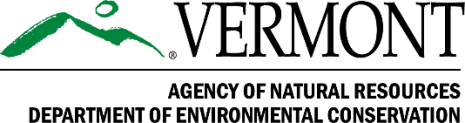 WAR FAAFINFaafin Degdeg ah – Luulyo 14, 2023La xiriir:Ben DeJong, Khabiirka Cilmiga Dhulka (Geology) ee GobolkaWaaxda Ilaalinta Deegaanka802-461-5235, Benjamin.DeJong@vermont.govVermont waxay Khatar Badan ugu jirtaa Dhul go’ (landslides) Kaddib Daadadka Dhawaantaan dhacayMontpelier, Vt. – Daadadkii ugu danbeeyay ee Vermont ka dhacay waxay sare u qaadeen suurtagalnimada inay khatar dhul go’ dhacdo laga bilaabo Jimcaha, 14ka Luulyo 2023, iyo maalmaha soo socda.Khataraha dhul go’u waxay noqon karaan kuwo ay adagtahay in la saadaaliyo. Sida khatarta daadka oo kale, ayadu kuma xirna heerka biyaha wabiyada. Si kastaba ha ahaatee, diraasooyin badan oo Vermont laga sameeyay ayaa soo jeedinaysa in qoyaanka saddex-ilaa shan inji ah uu dhalin karo masiibooyin horseedda dhul go’, khaasatan marka dhulku horey u qoyanaa. Ayada oo roob lix inji ka badan uu ka da’ay inta badan Green Mountains (Buuraha Cagaaran), waxaa jirta khatar aad usarraysa oo ah inuu dhul go’ uu dhaco.Qof kasta wuxuu onleen ah usoo gudbin karaa dhul go’a. Fadlan ogsoonow in warbixintaanu tahay indho-indhayn fudud, ma ahan mid loogu tala galay xaaladaha degdega ah. Garaac 911 si aad uga soo warbixiso xaalad nolosha halis ku ah ama xaalad kale oo degdeg ah.Haddii aad ka welwelsan tahay in dhul go’u saamayn doono gurigaaga, ka bax goobtaasi oo la xiriir:Khabiirka Cilmiga Dhulka ee Gobolka iyo Agaasimaha: Benjamin DeJong, Ph.D. halkaan 802-461-5235 ama Benjamin.Dejong@vermont.gov.Khabiir Cilmiga Dhulka ah: Jonathan Kim, Ph.D. kala xiriir 802-522-5401 ama Jon.Kim@vermont.gov.Ka ogoow wax badan oo ku saabsan khataraha dhulka, ama dhul go’a, dhegaxaanta soo dhacaya, iyo ciid-guurka.Wixii macluumaad dheeraad ah oo ku saabsan caawimooyinka kasoo kabashada daadadka ee ka imanaya Wakaaladda Khayraadka Dabiiciga ah, Waaxda Ilaalinta Deegaanka, Waaxda Kaluunka iyo Duurjoogta, ama Waaxda Kaymaha, Seerooyinka, iyo Madadaalada, bookho https://ANR.Vermont.gov/Flood.###Ogaysiiska Kahortagga Cunsurinimada:Wakaaladda Khayraadka Dabiiciga ah ee Vermont (ANR) waxay ku shaqaysaa barnaamijyadeeda, adeegyadeeda, iyo howlaheeda ayada oo ka fogaanaysa cunsurinimada ku salaysan isirka, diinta, caqiidada, midabka, waddanka asalka ah (ay ka mid tahay qofku inaanu si wacan u aqoon luuqadda Ingiriisiga), faraca, goobta dhalashada, naafanimada, da’da, xaaladda guurka, galmada, rabitaanka galmada, aqoonsiga jinsiga, ama naasnuujinta (hooyada iyo canugga).Ogeysiiska Helitaanka Luuqada: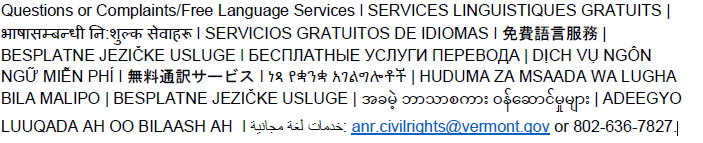 